※記入して訪問担当者にそのまま渡していただいても結構です。学校訪問指導事後アンケート◆これからの訪問指導の改善に役立てたいと思いますので、ご協力よろしくお願いいたします。学校名学校訪問日令和　　年　 　月　 　日記入者①　今日の訪問指導について、４～１の番号を〇で囲んでください。　　　４　とてもよかった　　　３　よかった　　　２　あまりよくなかった　　１　よくなかった②　①の理由として、当てはまるものを〇で囲んでください。（〇は 複数可）【その他】欄には、ア～ケで当てはまる理由がない場合、また、①で２、１を選ばれた場合にご記入ください。ア　校内研究推進の機会となった。イ　教員の研修意欲を高める機会となった。ウ　授業改善に役立った。　　　　　　　　　　　	エ　学習指導について理解が深まった。オ　教材について理解が深まった。カ　主体的・対話的で深い学びについて理解が深まった。キ　求められる学力（育成をめざす資質・能力等）について理解が深まった。　　　　　　　　　　　　　　　　　　　　　　ク　県が目指す教育の方向・施策、新学習指導要領の趣旨について理解が深まった。【その他】③　学校訪問指導全般についてご意見、ご要望等ございましたら下記にご記入ください。ご協力ありがとうございました。ご協力ありがとうございました。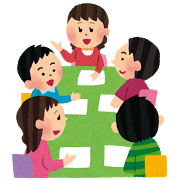 ①　今日の訪問指導について、４～１の番号を〇で囲んでください。　　　４　とてもよかった　　　３　よかった　　　２　あまりよくなかった　　１　よくなかった②　①の理由として、当てはまるものを〇で囲んでください。（〇は 複数可）【その他】欄には、ア～ケで当てはまる理由がない場合、また、①で２、１を選ばれた場合にご記入ください。ア　校内研究推進の機会となった。イ　教員の研修意欲を高める機会となった。ウ　授業改善に役立った。　　　　　　　　　　　	エ　学習指導について理解が深まった。オ　教材について理解が深まった。カ　主体的・対話的で深い学びについて理解が深まった。キ　求められる学力（育成をめざす資質・能力等）について理解が深まった。　　　　　　　　　　　　　　　　　　　　　　ク　県が目指す教育の方向・施策、新学習指導要領の趣旨について理解が深まった。【その他】③　学校訪問指導全般についてご意見、ご要望等ございましたら下記にご記入ください。ご協力ありがとうございました。ご協力ありがとうございました。①　今日の訪問指導について、４～１の番号を〇で囲んでください。　　　４　とてもよかった　　　３　よかった　　　２　あまりよくなかった　　１　よくなかった②　①の理由として、当てはまるものを〇で囲んでください。（〇は 複数可）【その他】欄には、ア～ケで当てはまる理由がない場合、また、①で２、１を選ばれた場合にご記入ください。ア　校内研究推進の機会となった。イ　教員の研修意欲を高める機会となった。ウ　授業改善に役立った。　　　　　　　　　　　	エ　学習指導について理解が深まった。オ　教材について理解が深まった。カ　主体的・対話的で深い学びについて理解が深まった。キ　求められる学力（育成をめざす資質・能力等）について理解が深まった。　　　　　　　　　　　　　　　　　　　　　　ク　県が目指す教育の方向・施策、新学習指導要領の趣旨について理解が深まった。【その他】③　学校訪問指導全般についてご意見、ご要望等ございましたら下記にご記入ください。ご協力ありがとうございました。ご協力ありがとうございました。①　今日の訪問指導について、４～１の番号を〇で囲んでください。　　　４　とてもよかった　　　３　よかった　　　２　あまりよくなかった　　１　よくなかった②　①の理由として、当てはまるものを〇で囲んでください。（〇は 複数可）【その他】欄には、ア～ケで当てはまる理由がない場合、また、①で２、１を選ばれた場合にご記入ください。ア　校内研究推進の機会となった。イ　教員の研修意欲を高める機会となった。ウ　授業改善に役立った。　　　　　　　　　　　	エ　学習指導について理解が深まった。オ　教材について理解が深まった。カ　主体的・対話的で深い学びについて理解が深まった。キ　求められる学力（育成をめざす資質・能力等）について理解が深まった。　　　　　　　　　　　　　　　　　　　　　　ク　県が目指す教育の方向・施策、新学習指導要領の趣旨について理解が深まった。【その他】③　学校訪問指導全般についてご意見、ご要望等ございましたら下記にご記入ください。ご協力ありがとうございました。ご協力ありがとうございました。①　今日の訪問指導について、４～１の番号を〇で囲んでください。　　　４　とてもよかった　　　３　よかった　　　２　あまりよくなかった　　１　よくなかった②　①の理由として、当てはまるものを〇で囲んでください。（〇は 複数可）【その他】欄には、ア～ケで当てはまる理由がない場合、また、①で２、１を選ばれた場合にご記入ください。ア　校内研究推進の機会となった。イ　教員の研修意欲を高める機会となった。ウ　授業改善に役立った。　　　　　　　　　　　	エ　学習指導について理解が深まった。オ　教材について理解が深まった。カ　主体的・対話的で深い学びについて理解が深まった。キ　求められる学力（育成をめざす資質・能力等）について理解が深まった。　　　　　　　　　　　　　　　　　　　　　　ク　県が目指す教育の方向・施策、新学習指導要領の趣旨について理解が深まった。【その他】③　学校訪問指導全般についてご意見、ご要望等ございましたら下記にご記入ください。ご協力ありがとうございました。ご協力ありがとうございました。①　今日の訪問指導について、４～１の番号を〇で囲んでください。　　　４　とてもよかった　　　３　よかった　　　２　あまりよくなかった　　１　よくなかった②　①の理由として、当てはまるものを〇で囲んでください。（〇は 複数可）【その他】欄には、ア～ケで当てはまる理由がない場合、また、①で２、１を選ばれた場合にご記入ください。ア　校内研究推進の機会となった。イ　教員の研修意欲を高める機会となった。ウ　授業改善に役立った。　　　　　　　　　　　	エ　学習指導について理解が深まった。オ　教材について理解が深まった。カ　主体的・対話的で深い学びについて理解が深まった。キ　求められる学力（育成をめざす資質・能力等）について理解が深まった。　　　　　　　　　　　　　　　　　　　　　　ク　県が目指す教育の方向・施策、新学習指導要領の趣旨について理解が深まった。【その他】③　学校訪問指導全般についてご意見、ご要望等ございましたら下記にご記入ください。ご協力ありがとうございました。ご協力ありがとうございました。